                 Gerrans School  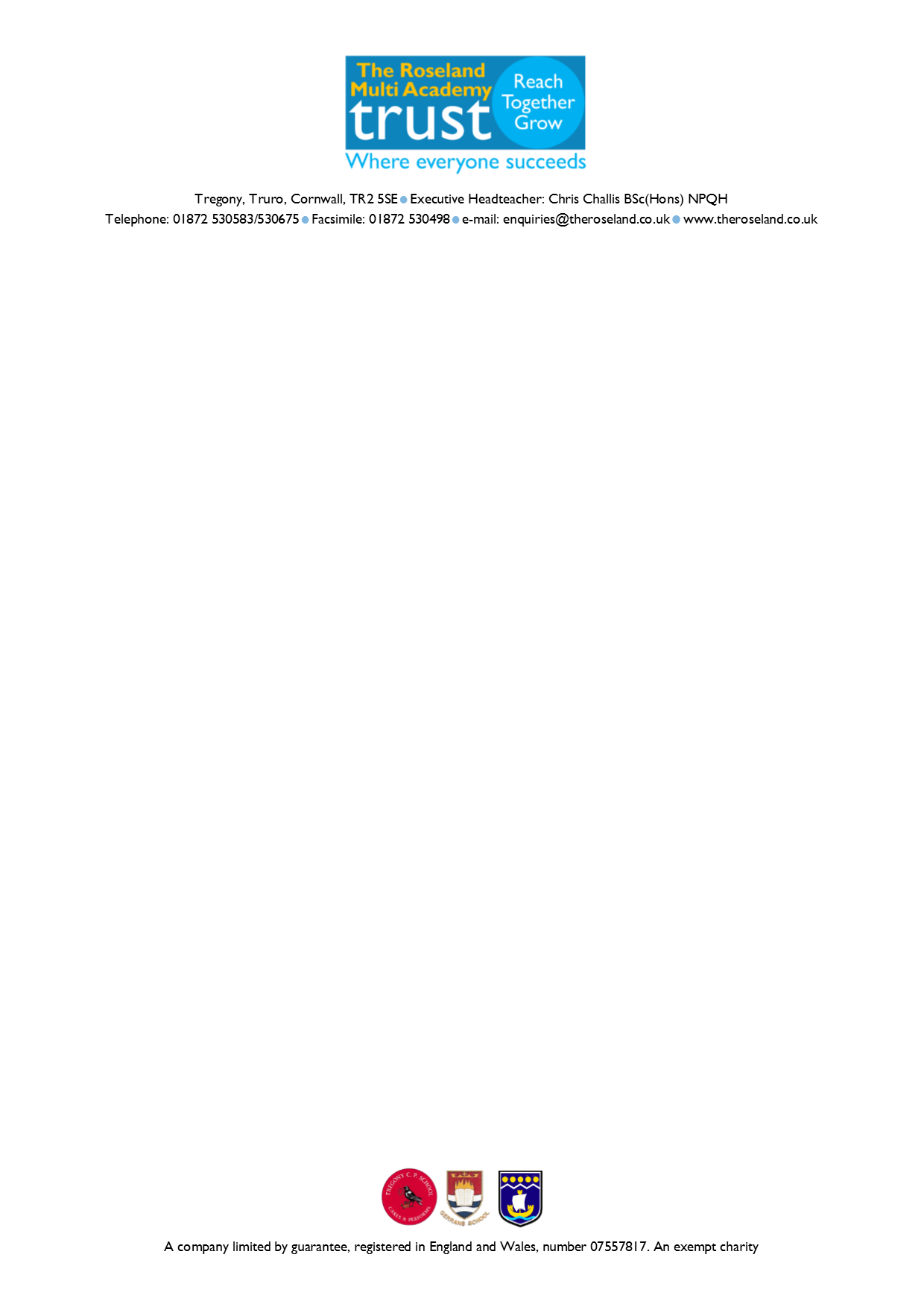 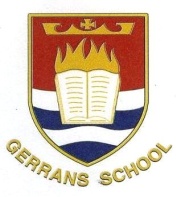 INTENT: For every child to read words accurately, to comprehend texts and to have a love of reading.  Children should be able to discuss, share and explore different texts and have a reading fluency that enables them to access the full curriculum offer and succeed in the future. For all children to develop a love for reading for both pleasure and understanding. At Gerrans School we want our pupils to:Decode words and text confidentlyHave good inference and deduction skillsAnalyse textDevelop transferable skillsBe inquisitive about textBe passionate and enthusiastic about readingPerform textsBe fluent and expressive readersVerbalise thoughts and ideasEnjoy readingDevelop personal choice or preferences for genres and authorsBe resourceful by using dictionaries and phonetic knowledgePersuade others to read a bookCritique and provide evidenceIdentify patterns between authors and genresDiscuss booksChallenge the opinions of othersEmpathiseHave an experimental approach to text IMPLEMENTATIONReading Skills are taught to enable children to decode, infer, predict, explain, retrieve, summarise and sequence information.  Children explore high-quality books in order to develop vocabulary and discuss word meanings.Children read a range of fiction and non-fiction books at home and in school.Monitoring high expectations of home reading (at least 3 times per week).Therefore, at Gerrans, we teach reading by;Deepening an understanding of textsEncouraging discussion about textsAnalysing and exploring texts through generating and answering questionsGiving exposure to a variety of genreDeveloping a variety of reading skills which enable pupils to achieve their potentialModelling being an interested, excited reader who has a love for readingWhole class teachingModelling answers to questionsProviding opportunity for pupils to read collaboratively and independentlyThis is because:All pupils need a good understanding of what they readPupils need to be inquisitive about textsPupils need to see exemplar answersAll pupils reading ability needs to be assessedReading is a key skill for lifeAll children should be able to share the enjoyment of readingGerrans School LibraryOur school library has been redesigned by the pupils and funded through community events. Pupils are very proud of the space and use it respectfully. Families are invited to share books together after school. 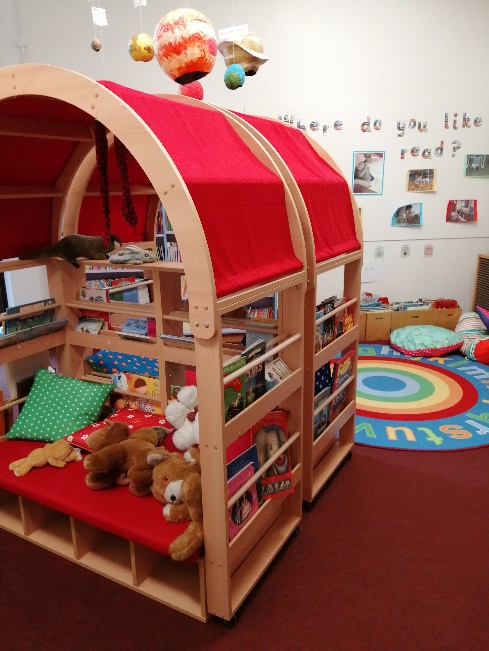 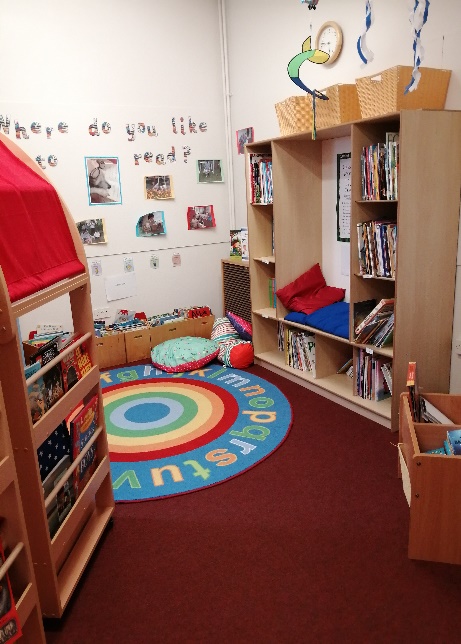 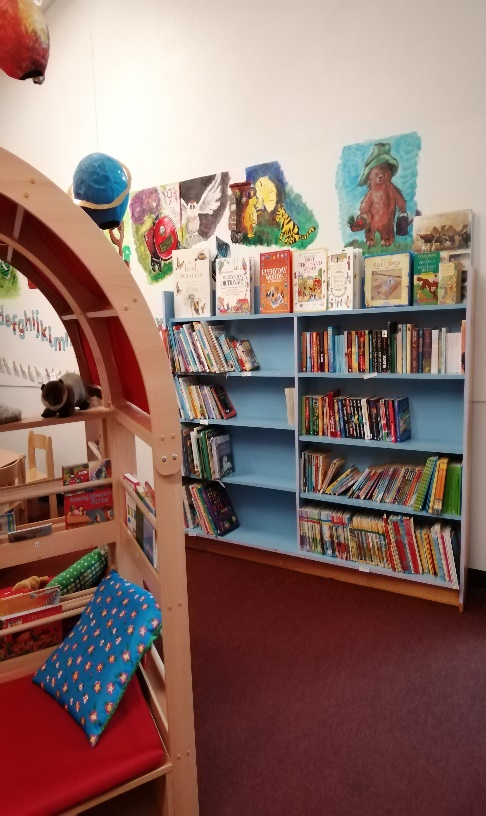 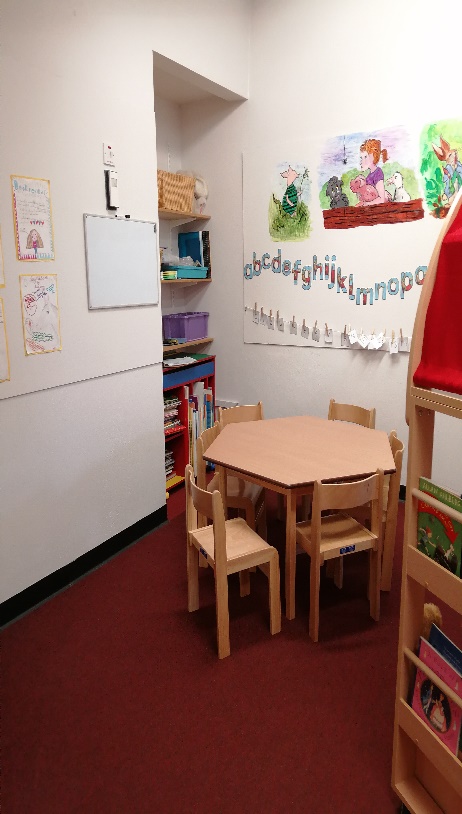 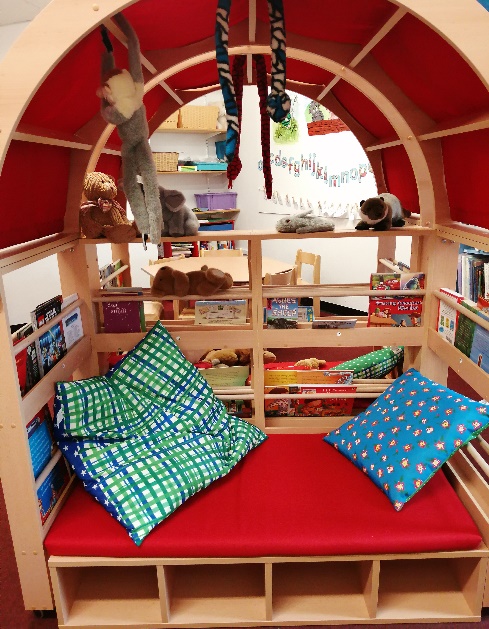 Scamp:Scamp our school registered PAT dog encourages reading from pupils of all ages and abilities. 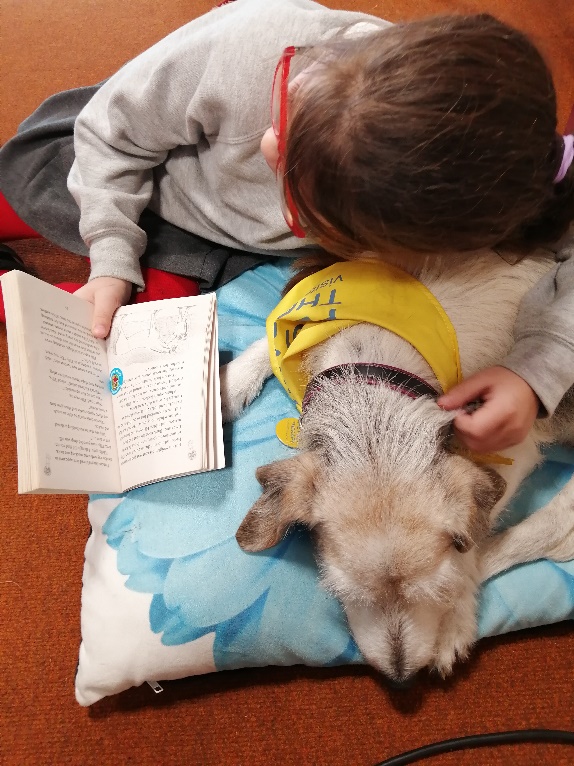 IMPACT: 